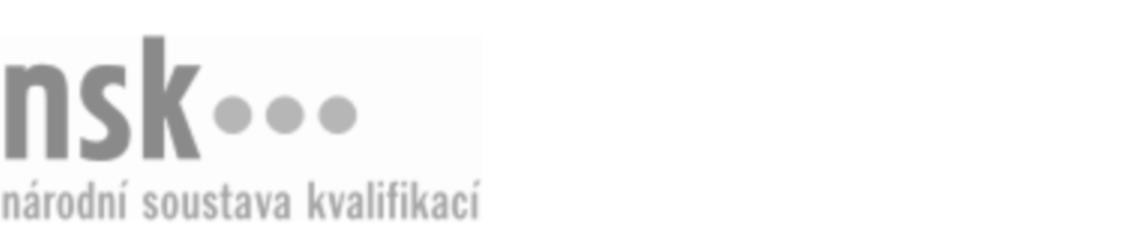 Kvalifikační standardKvalifikační standardKvalifikační standardKvalifikační standardKvalifikační standardKvalifikační standardKvalifikační standardKvalifikační standardMontér/montérka smart grids pro rozvodné sítě (kód: 26-082-M) Montér/montérka smart grids pro rozvodné sítě (kód: 26-082-M) Montér/montérka smart grids pro rozvodné sítě (kód: 26-082-M) Montér/montérka smart grids pro rozvodné sítě (kód: 26-082-M) Montér/montérka smart grids pro rozvodné sítě (kód: 26-082-M) Montér/montérka smart grids pro rozvodné sítě (kód: 26-082-M) Montér/montérka smart grids pro rozvodné sítě (kód: 26-082-M) Autorizující orgán:Ministerstvo průmyslu a obchoduMinisterstvo průmyslu a obchoduMinisterstvo průmyslu a obchoduMinisterstvo průmyslu a obchoduMinisterstvo průmyslu a obchoduMinisterstvo průmyslu a obchoduMinisterstvo průmyslu a obchoduMinisterstvo průmyslu a obchoduMinisterstvo průmyslu a obchoduMinisterstvo průmyslu a obchoduMinisterstvo průmyslu a obchoduMinisterstvo průmyslu a obchoduSkupina oborů:Elektrotechnika, telekomunikační a výpočetní technika (kód: 26)Elektrotechnika, telekomunikační a výpočetní technika (kód: 26)Elektrotechnika, telekomunikační a výpočetní technika (kód: 26)Elektrotechnika, telekomunikační a výpočetní technika (kód: 26)Elektrotechnika, telekomunikační a výpočetní technika (kód: 26)Elektrotechnika, telekomunikační a výpočetní technika (kód: 26)Týká se povolání:Elektrotechnik pro silnoproudElektrotechnik pro silnoproudElektrotechnik pro silnoproudElektrotechnik pro silnoproudElektrotechnik pro silnoproudElektrotechnik pro silnoproudElektrotechnik pro silnoproudElektrotechnik pro silnoproudElektrotechnik pro silnoproudElektrotechnik pro silnoproudElektrotechnik pro silnoproudElektrotechnik pro silnoproudKvalifikační úroveň NSK - EQF:444444Odborná způsobilostOdborná způsobilostOdborná způsobilostOdborná způsobilostOdborná způsobilostOdborná způsobilostOdborná způsobilostNázevNázevNázevNázevNázevÚroveňÚroveňSpecifikace principů jednotlivých částí smart gridsSpecifikace principů jednotlivých částí smart gridsSpecifikace principů jednotlivých částí smart gridsSpecifikace principů jednotlivých částí smart gridsSpecifikace principů jednotlivých částí smart grids44Orientace v druzích zdrojů energií a jejich vlivu na provozní vlastnosti smart gridsOrientace v druzích zdrojů energií a jejich vlivu na provozní vlastnosti smart gridsOrientace v druzích zdrojů energií a jejich vlivu na provozní vlastnosti smart gridsOrientace v druzích zdrojů energií a jejich vlivu na provozní vlastnosti smart gridsOrientace v druzích zdrojů energií a jejich vlivu na provozní vlastnosti smart grids44Orientace ve způsobu provozu jednotlivých typů energetických sítíOrientace ve způsobu provozu jednotlivých typů energetických sítíOrientace ve způsobu provozu jednotlivých typů energetických sítíOrientace ve způsobu provozu jednotlivých typů energetických sítíOrientace ve způsobu provozu jednotlivých typů energetických sítí44Orientace v komunikaci řídící a silové sítěOrientace v komunikaci řídící a silové sítěOrientace v komunikaci řídící a silové sítěOrientace v komunikaci řídící a silové sítěOrientace v komunikaci řídící a silové sítě44Diagnostika funkcí řídící sítě smart gridsDiagnostika funkcí řídící sítě smart gridsDiagnostika funkcí řídící sítě smart gridsDiagnostika funkcí řídící sítě smart gridsDiagnostika funkcí řídící sítě smart grids44Údržba a kontrola řídící sítě smart grids a provádění servisních činnostíÚdržba a kontrola řídící sítě smart grids a provádění servisních činnostíÚdržba a kontrola řídící sítě smart grids a provádění servisních činnostíÚdržba a kontrola řídící sítě smart grids a provádění servisních činnostíÚdržba a kontrola řídící sítě smart grids a provádění servisních činností44Vedení předepsané dokumentace smart gridsVedení předepsané dokumentace smart gridsVedení předepsané dokumentace smart gridsVedení předepsané dokumentace smart gridsVedení předepsané dokumentace smart grids44Montér/montérka smart grids pro rozvodné sítě,  28.03.2024 11:57:17Montér/montérka smart grids pro rozvodné sítě,  28.03.2024 11:57:17Montér/montérka smart grids pro rozvodné sítě,  28.03.2024 11:57:17Montér/montérka smart grids pro rozvodné sítě,  28.03.2024 11:57:17Strana 1 z 2Strana 1 z 2Kvalifikační standardKvalifikační standardKvalifikační standardKvalifikační standardKvalifikační standardKvalifikační standardKvalifikační standardKvalifikační standardPlatnost standarduPlatnost standarduPlatnost standarduPlatnost standarduPlatnost standarduPlatnost standarduPlatnost standarduStandard je platný od: 15.10.2022Standard je platný od: 15.10.2022Standard je platný od: 15.10.2022Standard je platný od: 15.10.2022Standard je platný od: 15.10.2022Standard je platný od: 15.10.2022Standard je platný od: 15.10.2022Montér/montérka smart grids pro rozvodné sítě,  28.03.2024 11:57:17Montér/montérka smart grids pro rozvodné sítě,  28.03.2024 11:57:17Montér/montérka smart grids pro rozvodné sítě,  28.03.2024 11:57:17Montér/montérka smart grids pro rozvodné sítě,  28.03.2024 11:57:17Strana 2 z 2Strana 2 z 2